　専更-様式1　公益社団法人日本顎顔面インプラント学会認定顎顔面インプラント専門医更新申請書申請年月日：西暦　　　　年　　月　　日公益社団法人日本顎顔面インプラント学会専門医制度委員会　殿関係書類及び審査料を添えて専門医更新申請をいたしますので審査をお願いいたします。関係書類1．専門医更新申請書	（様式1）2．専門医更新審査料納入済領収書（コピー）（申請書裏面に糊付ける）3．履歴書	（様式2）4．本学会｢禁煙宣言」に対する同意書	（様式3）5．医療広告ガイドライン遵守の同意書	（様式4）6．本学会5年間継続会員証明書	（様式5）7．研修施設在籍・研修実績証明書	（様式6）8．取得後または前回更新後5年間の診療実績報告書（5症例以上）（1）インプラント埋入手術、骨造成手術症例一覧表	（様式7-1）（2）インプラント埋入手術症例	（様式7-2-A）（3）骨造成手術症例	（様式7-2-B）9．取得後または前回更新後5年間の実績（1）学会発表	（様式8-1）（2）論文業績	（様式8-2）（3）本学会学術大会参加証（コピー）	（様式8-3）（4）本会指定の他学会参加証（コピー）	（様式8-4）（5）研修会参加証（コピー）	（様式8-5）（6）取得単位表		（様式8-6）10．認定証 本書注1：指定関連学会と指定学術雑誌は別表に記載してあります。注2：自署以外はパソコンを用い、年号は西暦で記入してください。注3：申請審査料は2万円で、後日登録料として1万円の納入が必要となります。申請者連絡先（主な連絡先に×を付けてください）所属自宅E-Mail：(　　　	)　専更-様式2　履　歴　書記入上の注意1．学歴は大学卒業から大学院、研究生、専攻生、学位などを記入してください。2．資格、免許は歯科医師または医師の免許、学会専門医取得などを記入してください。3．賞罰の有無を必ず記載してください。偽りのあった場合は審査結果が無効になる場合があります。　専更-様式3　禁煙活動宣言の同意書公益社団法人日本顎顔面インプラント学会理事長　殿西暦　　　　年　　月　　日氏名（自署）　　　　　　　　　　　印私は、公益社団法人日本顎顔面インプラント学会禁煙宣言に則り、歯科医療の専門家集団として、自らの足元から禁煙 および受動喫煙防止活動を積極的に推進するとともに、その重要性を社会に発信し、たばこのない社会を目指して禁煙活動に取り組むことに同意します。　専更-様式4　医療広告ガイドライン遵守の同意書公益社団法人日本顎顔面インプラント学会理事長　殿西暦　　　　年　　月　　日氏名（自署）　　　　　　　　　　　印私は、公益社団法人日本顎顔面インプラント学会倫理規程、および厚生労働省の医療広告ガイドラインを遵守し、医療活動を行うことに同意します。また、専門医制度規則第24条の各号に該当した場合には、速やかに専門医証を返却することに同意します。　専更-様式5　本学会5年間継続会員証明書発行年月日：西暦　　　　　　　　年　　　　月　　　　日公益社団法人日本顎顔面インプラント学会※氏名・会員番号のみご記入ください。本学会会員であることを証明します。以　上　専更-様式6　研修施設在籍・研修実績証明書下記の者は当施設において、次のとおり常勤・非常勤として研修していることを証明します。（常勤・非常勤については該当する方を〇で囲んでください。）注1：施設名は申請者が所属する施設名となります。注2：施設代表者は病院長、学長等です。注3：研修施設指導者（□ 指導医・□ 専門医）は研修施設に登録されている当学会指導者となります。
准研修施設のみ学会専門医が指導する場合があります。注4：更新時に研修施設に所属していない場合は下記に現在研修施設に在籍していない理由を記載してください。　専更-様式7-1　診療実績報告書（1）インプラント埋入手術症例、骨造成手術症例一覧表インプラント埋入手術症例、インプラントに関連した骨造成手術症例を含む5症例以上を記入してください。ただし、インプラント埋入手術症例でも日を異にした骨造成手術症例は別の１症例としてもかまいません。インプラント埋入手術症例は上部構造装着後2年、骨造成手術症例は術後1年以上経過観察した症例を記入してください。　専更-様式7-2-A　診療実績報告書（2）インプラント埋入手術症例以下複写して記載してください。注：「手術部位・手術」の記載では、埋入手術部位だけを記載し、骨造成手術を行った場合は「手術および経過の概要」の中に記載してください。インプラント埋入手術症例術前パノラマエックス線写真	撮影日　20XX年　X月　X日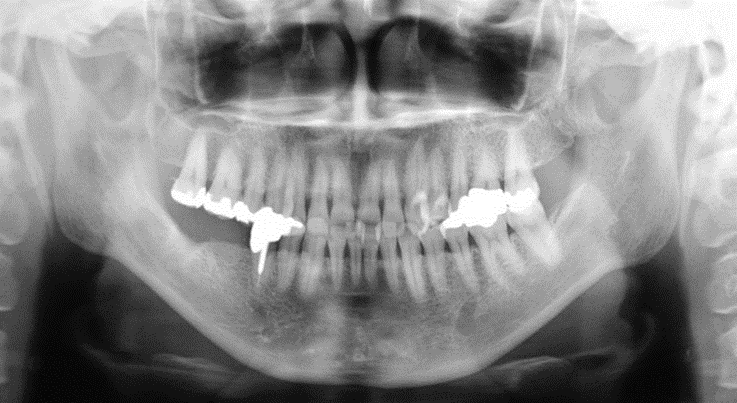 上部構造装着2年以上経過後パノラマ写真	撮影日　20XX年　X月　X日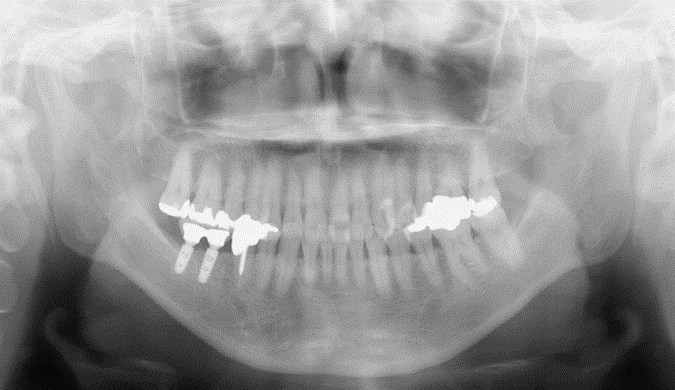 必要に応じて口腔内写真（術中、術後）、口内法エックス線写真、CTエックス線写真などを追加してもかまいません．（1枚に収めなくても結構です）　専更-様式7-2-B　診療実績報告書（3）骨造成手術症例以下複写して記載してください。注1: インプラント埋入手術症例と重複した症例のみ、埋入手術症例番号を記入してください。　専更-様式8-1　学会発表本学会学術大会で1回以上の発表が必要です。筆頭発表者、共同発表者は問いません。抄録集表紙と抄録（コピー可）を添付してください。　専更-様式8-2　論文業績別刷り（コピー可）を添付してください。　専更-様式8-3　本学会学術大会参加証のコピーを添付してください。※取得後または前回更新後5年間の実績について本学会学術大会参加証のコピーを添付してください。※本学会学術大会に2回以上の参加が必要です。　専更-様式8-4　本学会指定の他学会参加証のコピーを添付してください。　専更-様式8-5　研修会参加証のコピーを添付してください。※取得後または前回更新後5年間の実績について教育研修会参加証のコピーを添付してください。※本学会が主催もしくは指定する教育研修会の2回以上の参加実績が必要です。
なお、教育研修会には本学会が単独で行う研修会と口腔四学会合同の研修会があり、1回は本学会が単独で行う教育研修会への参加が必要です。　専更-様式8-6　取得単位表単位取得数　※1、※2※1	：単位数総合計は以下のようになります。
専門医更新申請（細則第30、34条参照）には100単位以上（本学会が主催する学術大会で1回以上の発表、2回以上の参加、教育研修会は本学会単独開催を含むこと）の取得が必要です。
認定あるいは前回の更新後5年間における実績とします。※2	：1年間は4月～翌年3月となります。※3	：教育研修会：研修会には本学会単独開催のものと、本学会と共催する口腔四学会合同のものがあります。別表　（提出不要）指定関連学会	1．	日本口腔外科学会	2．	日本口腔科学会	3．	日本補綴歯科学会	4．	日本歯周病学会	5．	日本歯科放射線学会	6．	日本口腔インプラント学会	7．	日本歯科麻酔学会	8．	日本顎顔面補綴学会	9．	日本口腔診断学会	10．	日本顎変形症学会	11．	日本顎関節学会	12．	日本小児口腔外科学会	13．	日本化学療法学会	14．	日本歯科薬物療法学会	15．	日本歯科医学会総会	16．	日本医学会総会	17．	日本口腔粘膜学会	18．	日本有病者歯科医療学会	19．	日本歯科心身医学会	20．	日本口腔病理学会	21．	日本口腔顎顔面外傷学会	22．	日本レーザー歯学会	23．	日本癌学会	24．	日本癌治療学会	25．	日本頭頸部癌学会	26．	日本口腔腫瘍学会	27．	日本口蓋裂学会	28．	各大学主催の学内学術集会指定学術雑誌国 内 雑 誌	1．	日本顎顔面インプラント学会誌	2．	日本口腔外科学会雑誌	3．	日本補綴歯科学会雑誌	4．	日本歯周病学会雑誌	5．	歯科放射線	6．	日本口腔インプラント学会誌	7．	日本口腔科学会雑誌	8．	日本歯科麻酔学会雑誌	9．	顎顔面補綴	10．	日本口蓋裂学会雑誌	11．	日本顎変形症学会雑誌	12．	日本顎関節学会雑誌	13．	小児口腔外科	14．	日本化学療法学会雑誌	15．	歯科薬物療法	16．	日本口腔粘膜学会雑誌	17．	有病者歯科医療	18．	日本歯科心身医学会雑誌	19．	日本口腔診断学会雑誌	20．	日本口腔腫瘍学会雑誌	21．	口腔顎顔面外傷	22．	日本レーザー歯学会誌	23．	頭頸部癌	24．	International Journal of Clinical Oncology	25．	Oral Medicine & Pathology	26．	Hospital Dentistry & Oral-Maxillofacial Surgery	27．	Oral Radiology	28．	Oral Science International	29．	Cancer Science	30．	各大学学内誌（顎顔面インプラント学，特に臨床面に関連する論文）外 国 雑 誌	1.	International Journal of Oral and Maxillofacial Surgery	2.	Journal of Oral and Maxillofacial Surgery（AAOMS）	3.	British Journal of Oral and Maxillofacial Surgery	4.	Journal of Oral and Maxillofacial Surgery Medicine and Pathology (JOMSMP)	5.	Oral Surgery, Oral Medicine, Oral Pathology, Oral Radiology, and Endodontology	6.	Journal of Cranio-Maxillofacial Surgery	7.	大韓口腔顎顔面外科学会雑誌	8.	Acta Odontologica Scandinavica	9.	Biomaterials 	10.	Clinical Implant Dentistry and Related Research	11.	Clinical Oral Implants Research (European Association for Osseointegration)	12.	Ceramics International	13.	Implant Dentistry (International Congress of Oral Implantologists)	14.	International Journal of Oral & Maxi1lofacial Implants (Academy of Osseointegration)	15.	International Journal of Periodontology and Restorative Dentistry	16.	International Journal of Prosthodontics (International College of Prosthodontics) 	17.	Journal of Clinical Periodontology	18.	Journal of Dental Research (International Association of Dental Research)	19.	Journal of Dentistry	20.	Journal of Oral Implantology (American Academy of Implant Dentistry)	21.	Journal of Oral Rehabilitation 	22.	Journal of Periodontology	23.	Journal of Periodontal Research	24.	Journal of Prosthetic Dentistry 	25.	Journal of Prosthodontics	26.	Prosthodontic Research & Practice	27.	Oral Oncology	28.	The Cleft Palate-Craniofacial Journal	29.	Oral Diseases	30.	Journal of Oral Pathology & Medicine	31.	Head & Neck	32.	Dentomaxillofacial Radiology注：学術論文は、上記に限定されるものでなく、広く顎顔面インプラント学関係雑誌掲載論文を認めます。ただし、その際は別刷の添付を必要とし、その内容が審査されます。所属研修施設名申請者（自署）　　　　	印会員番号申請者が所属する本学会施設長　（自署）　　　　	印名称：　　　住所：(〒　　　-　　　　)TEL:　　	FAX:　　住所：(〒　　　-　　　　)TEL:　　	FAX:　　ふりがなふりがな性氏　　名氏　　名男　・　女生年月日生年月日西暦　　　　年　　　月　　　日生（　　　歳）西暦　　　　年　　　月　　　日生（　　　歳）西暦　　　　年　　　月　　　日生（　　　歳）西暦　　　　年　　　月　　　日生（　　　歳）西暦　　　　年　　　月　　　日生（　　　歳）西暦　　　　年　　　月　　　日生（　　　歳）現　住　所現　住　所〒　　　-　　　　〒　　　-　　　　〒　　　-　　　　〒　　　-　　　　〒　　　-　　　　〒　　　-　　　　年月日学歴・資格・免許・専門医等の事項学歴・資格・免許・専門医等の事項学歴・資格・免許・専門医等の事項学歴・資格・免許・専門医等の事項学歴・資格・免許・専門医等の事項学歴・資格・免許・専門医等の事項自自自至至至職歴・
研修歴等の事項職歴・
研修歴等の事項職歴・
研修歴等の事項学会および社会における活動学会および社会における活動学会および社会における活動学会および社会における活動学会および社会における活動学会および社会における活動学会および社会における活動学会および社会における活動学会および社会における活動賞　罰　：　有り　・　無し賞　罰　：　有り　・　無し賞　罰　：　有り　・　無し賞　罰　：　有り　・　無し賞　罰　：　有り　・　無し賞　罰　：　有り　・　無し賞　罰　：　有り　・　無し賞　罰　：　有り　・　無し賞　罰　：　有り　・　無し上記のとおり相違ありません西暦　　　　年　　月　　日上記のとおり相違ありません西暦　　　　年　　月　　日上記のとおり相違ありません西暦　　　　年　　月　　日上記のとおり相違ありません西暦　　　　年　　月　　日氏　名（自 署）氏　名（自 署）殿は（↓事務局記入）西暦　　　　　　　　　　年　　　　月　　　　日から引き続いて会員番号　第号は（↓事務局記入）西暦　　　　　　　　　　年　　　　月　　　　日から引き続いて事務局記入欄年会費　　完納　・　未納　（　　　　年度から）確認印西暦　　　　　　　　　　年　　　　月　　　　日発行年月日西暦　　　　年　　月　　日施　設　名（注1）施設代表者（注2）職位・氏名研修施設指導者（注3）□ 指導医□ 専門医氏　名（自署）申請者氏名生年月日西暦　　　　年　　月　　日記入年月日西暦　　　　年　　月　　日研修施設名申請者氏名症例番号年齢性手術年月日手術部位・手術名12345678910申請者氏名症例一覧表番号年齢：　　　歳年齢：　　　歳男・女手術部位初診日　　　　年　　月　　日　　　　年　　月　　日術前パノラマエックス線写真撮影日術前パノラマエックス線写真撮影日術前パノラマエックス線写真撮影日　　　　年　　月　　日手術年月日　　　　年　　月　　日　　　　年　　月　　日上部構造装着日上部構造装着日上部構造装着日　　　　年　　月　　日上部構造装着後2年以上経過パノラマエックス線写真撮影日上部構造装着後2年以上経過パノラマエックス線写真撮影日上部構造装着後2年以上経過パノラマエックス線写真撮影日　　　　年　　月　　日手術および経過の概要（記載内容は概要、エックス線所見、術中所見、インプラント名、経過等について10行以上1ページに収まる範囲内に記載、写真はA4上質写真印刷紙に術前術後のパノラマエックス線写真を添付してください。術前パノラマエックス線写真は埋入部位の欠損状態がわかる写真にしてください。抜歯即時埋入の時は抜歯前の周囲骨の状態がわかるデンタルエックス線写真あるいはCT写真を添付してください。印刷写真は術前術後をできるだけ大きく、症例番号と日付を記載して上下2段に印刷してください。写真が規定より小さい、または診断困難な場合は再提出となります。）記載例Ⅰ症例概要　主　訴：　全身的既往歴：　現病歴： 　現　症：　　口腔内所見：　　検査結果： エックス線診査、CT検査、歯周検査、咬合検査などインプラント治療適応となった根拠を記載　　治療計画：　　インフォームドコンセント： Ⅱ治療内容インプラント治療前処置：インプラント外科処置：インプラントシステム、サイズを記載インプラント補綴処置：Ⅲ経過：手術および経過の概要（記載内容は概要、エックス線所見、術中所見、インプラント名、経過等について10行以上1ページに収まる範囲内に記載、写真はA4上質写真印刷紙に術前術後のパノラマエックス線写真を添付してください。術前パノラマエックス線写真は埋入部位の欠損状態がわかる写真にしてください。抜歯即時埋入の時は抜歯前の周囲骨の状態がわかるデンタルエックス線写真あるいはCT写真を添付してください。印刷写真は術前術後をできるだけ大きく、症例番号と日付を記載して上下2段に印刷してください。写真が規定より小さい、または診断困難な場合は再提出となります。）記載例Ⅰ症例概要　主　訴：　全身的既往歴：　現病歴： 　現　症：　　口腔内所見：　　検査結果： エックス線診査、CT検査、歯周検査、咬合検査などインプラント治療適応となった根拠を記載　　治療計画：　　インフォームドコンセント： Ⅱ治療内容インプラント治療前処置：インプラント外科処置：インプラントシステム、サイズを記載インプラント補綴処置：Ⅲ経過：手術および経過の概要（記載内容は概要、エックス線所見、術中所見、インプラント名、経過等について10行以上1ページに収まる範囲内に記載、写真はA4上質写真印刷紙に術前術後のパノラマエックス線写真を添付してください。術前パノラマエックス線写真は埋入部位の欠損状態がわかる写真にしてください。抜歯即時埋入の時は抜歯前の周囲骨の状態がわかるデンタルエックス線写真あるいはCT写真を添付してください。印刷写真は術前術後をできるだけ大きく、症例番号と日付を記載して上下2段に印刷してください。写真が規定より小さい、または診断困難な場合は再提出となります。）記載例Ⅰ症例概要　主　訴：　全身的既往歴：　現病歴： 　現　症：　　口腔内所見：　　検査結果： エックス線診査、CT検査、歯周検査、咬合検査などインプラント治療適応となった根拠を記載　　治療計画：　　インフォームドコンセント： Ⅱ治療内容インプラント治療前処置：インプラント外科処置：インプラントシステム、サイズを記載インプラント補綴処置：Ⅲ経過：手術および経過の概要（記載内容は概要、エックス線所見、術中所見、インプラント名、経過等について10行以上1ページに収まる範囲内に記載、写真はA4上質写真印刷紙に術前術後のパノラマエックス線写真を添付してください。術前パノラマエックス線写真は埋入部位の欠損状態がわかる写真にしてください。抜歯即時埋入の時は抜歯前の周囲骨の状態がわかるデンタルエックス線写真あるいはCT写真を添付してください。印刷写真は術前術後をできるだけ大きく、症例番号と日付を記載して上下2段に印刷してください。写真が規定より小さい、または診断困難な場合は再提出となります。）記載例Ⅰ症例概要　主　訴：　全身的既往歴：　現病歴： 　現　症：　　口腔内所見：　　検査結果： エックス線診査、CT検査、歯周検査、咬合検査などインプラント治療適応となった根拠を記載　　治療計画：　　インフォームドコンセント： Ⅱ治療内容インプラント治療前処置：インプラント外科処置：インプラントシステム、サイズを記載インプラント補綴処置：Ⅲ経過：手術および経過の概要（記載内容は概要、エックス線所見、術中所見、インプラント名、経過等について10行以上1ページに収まる範囲内に記載、写真はA4上質写真印刷紙に術前術後のパノラマエックス線写真を添付してください。術前パノラマエックス線写真は埋入部位の欠損状態がわかる写真にしてください。抜歯即時埋入の時は抜歯前の周囲骨の状態がわかるデンタルエックス線写真あるいはCT写真を添付してください。印刷写真は術前術後をできるだけ大きく、症例番号と日付を記載して上下2段に印刷してください。写真が規定より小さい、または診断困難な場合は再提出となります。）記載例Ⅰ症例概要　主　訴：　全身的既往歴：　現病歴： 　現　症：　　口腔内所見：　　検査結果： エックス線診査、CT検査、歯周検査、咬合検査などインプラント治療適応となった根拠を記載　　治療計画：　　インフォームドコンセント： Ⅱ治療内容インプラント治療前処置：インプラント外科処置：インプラントシステム、サイズを記載インプラント補綴処置：Ⅲ経過：手術および経過の概要（記載内容は概要、エックス線所見、術中所見、インプラント名、経過等について10行以上1ページに収まる範囲内に記載、写真はA4上質写真印刷紙に術前術後のパノラマエックス線写真を添付してください。術前パノラマエックス線写真は埋入部位の欠損状態がわかる写真にしてください。抜歯即時埋入の時は抜歯前の周囲骨の状態がわかるデンタルエックス線写真あるいはCT写真を添付してください。印刷写真は術前術後をできるだけ大きく、症例番号と日付を記載して上下2段に印刷してください。写真が規定より小さい、または診断困難な場合は再提出となります。）記載例Ⅰ症例概要　主　訴：　全身的既往歴：　現病歴： 　現　症：　　口腔内所見：　　検査結果： エックス線診査、CT検査、歯周検査、咬合検査などインプラント治療適応となった根拠を記載　　治療計画：　　インフォームドコンセント： Ⅱ治療内容インプラント治療前処置：インプラント外科処置：インプラントシステム、サイズを記載インプラント補綴処置：Ⅲ経過：手術および経過の概要（記載内容は概要、エックス線所見、術中所見、インプラント名、経過等について10行以上1ページに収まる範囲内に記載、写真はA4上質写真印刷紙に術前術後のパノラマエックス線写真を添付してください。術前パノラマエックス線写真は埋入部位の欠損状態がわかる写真にしてください。抜歯即時埋入の時は抜歯前の周囲骨の状態がわかるデンタルエックス線写真あるいはCT写真を添付してください。印刷写真は術前術後をできるだけ大きく、症例番号と日付を記載して上下2段に印刷してください。写真が規定より小さい、または診断困難な場合は再提出となります。）記載例Ⅰ症例概要　主　訴：　全身的既往歴：　現病歴： 　現　症：　　口腔内所見：　　検査結果： エックス線診査、CT検査、歯周検査、咬合検査などインプラント治療適応となった根拠を記載　　治療計画：　　インフォームドコンセント： Ⅱ治療内容インプラント治療前処置：インプラント外科処置：インプラントシステム、サイズを記載インプラント補綴処置：Ⅲ経過：申請者氏名症例一覧表番号年齢：　　　歳男・女注1：埋入手術症例番号手術部位・手術名初診日　　　　年　　月　　日術前パノラマエックス線写真撮影日　　　　年　　月　　日手術年月日　　　　年　　月　　日骨造成手術後1年以上経過パノラマ写真　　　　年　　月　　日手術および経過の概要（記載内容は概要、エックス線所見、術中所見、インプラント名、経過等について10行以上1ページに収まる範囲内に記載、写真はA4上質写真印刷紙に術前術後のパノラマエックス線写真を添付してください。パノラマエックス線写真で骨造成状態が不明の場合は術中写真またはその他のエックス線写真も添付してください。印刷写真は術前術後をできるだけ大きく、症例番号と日付を記載して上下2段に印刷してください。写真が規定より小さい、または診断困難な場合は再提出となります。）記載例Ⅰ症例概要　主　訴：　全身的既往歴：　現病歴： 　現　症：　　口腔内所見：　　検査結果： エックス線診査、CT検査など骨造成が適応となった根拠を記載　　治療計画：インプラント治療における骨造成治療計画　　インフォームドコンセント： Ⅱ治療内容Ⅲ経過：手術および経過の概要（記載内容は概要、エックス線所見、術中所見、インプラント名、経過等について10行以上1ページに収まる範囲内に記載、写真はA4上質写真印刷紙に術前術後のパノラマエックス線写真を添付してください。パノラマエックス線写真で骨造成状態が不明の場合は術中写真またはその他のエックス線写真も添付してください。印刷写真は術前術後をできるだけ大きく、症例番号と日付を記載して上下2段に印刷してください。写真が規定より小さい、または診断困難な場合は再提出となります。）記載例Ⅰ症例概要　主　訴：　全身的既往歴：　現病歴： 　現　症：　　口腔内所見：　　検査結果： エックス線診査、CT検査など骨造成が適応となった根拠を記載　　治療計画：インプラント治療における骨造成治療計画　　インフォームドコンセント： Ⅱ治療内容Ⅲ経過：手術および経過の概要（記載内容は概要、エックス線所見、術中所見、インプラント名、経過等について10行以上1ページに収まる範囲内に記載、写真はA4上質写真印刷紙に術前術後のパノラマエックス線写真を添付してください。パノラマエックス線写真で骨造成状態が不明の場合は術中写真またはその他のエックス線写真も添付してください。印刷写真は術前術後をできるだけ大きく、症例番号と日付を記載して上下2段に印刷してください。写真が規定より小さい、または診断困難な場合は再提出となります。）記載例Ⅰ症例概要　主　訴：　全身的既往歴：　現病歴： 　現　症：　　口腔内所見：　　検査結果： エックス線診査、CT検査など骨造成が適応となった根拠を記載　　治療計画：インプラント治療における骨造成治療計画　　インフォームドコンセント： Ⅱ治療内容Ⅲ経過：手術および経過の概要（記載内容は概要、エックス線所見、術中所見、インプラント名、経過等について10行以上1ページに収まる範囲内に記載、写真はA4上質写真印刷紙に術前術後のパノラマエックス線写真を添付してください。パノラマエックス線写真で骨造成状態が不明の場合は術中写真またはその他のエックス線写真も添付してください。印刷写真は術前術後をできるだけ大きく、症例番号と日付を記載して上下2段に印刷してください。写真が規定より小さい、または診断困難な場合は再提出となります。）記載例Ⅰ症例概要　主　訴：　全身的既往歴：　現病歴： 　現　症：　　口腔内所見：　　検査結果： エックス線診査、CT検査など骨造成が適応となった根拠を記載　　治療計画：インプラント治療における骨造成治療計画　　インフォームドコンセント： Ⅱ治療内容Ⅲ経過：記入年月日西暦　　　　年　　月　　日申請者氏名No.1演題名：発表学会名：発表学会名：発表者氏名（共同演者を含む・申請者に下線）：発表者氏名（共同演者を含む・申請者に下線）：発表年月日（西暦）　　　　年　　月　　日単位数No.2演題名：発表学会名：発表学会名：発表者氏名（共同演者を含む・申請者に下線）：発表者氏名（共同演者を含む・申請者に下線）：発表年月日（西暦）　　　　年　　月　　日単位数No.3演題名：発表学会名：発表学会名：発表者氏名（共同演者を含む・申請者に下線）：発表者氏名（共同演者を含む・申請者に下線）：発表年月日（西暦）　　　　年　　月　　日単位数No.4演題名：発表学会名：発表学会名：発表者氏名（共同演者を含む・申請者に下線）：発表者氏名（共同演者を含む・申請者に下線）：発表年月日（西暦）　　　　年　　月　　日単位数No.5演題名：発表学会名：発表学会名：発表者氏名（共同演者を含む・申請者に下線）：発表者氏名（共同演者を含む・申請者に下線）：発表年月日（西暦）　　　　年　　月　　日単位数No.6演題名：発表学会名：発表学会名：発表者氏名（共同演者を含む・申請者に下線）：発表者氏名（共同演者を含む・申請者に下線）：発表年月日（西暦）　　　　年　　月　　日単位数No.7演題名：発表学会名：発表学会名：発表者氏名（共同演者を含む・申請者に下線）：発表者氏名（共同演者を含む・申請者に下線）：発表年月日（西暦）　　　　年　　月　　日単位数No.8演題名：発表学会名：発表学会名：発表者氏名（共同演者を含む・申請者に下線）：発表者氏名（共同演者を含む・申請者に下線）：発表年月日（西暦）　　　　年　　月　　日単位数No.9演題名：発表学会名：発表学会名：発表者氏名（共同演者を含む・申請者に下線）：発表者氏名（共同演者を含む・申請者に下線）：発表年月日（西暦）　　　　年　　月　　日単位数No.10演題名：発表学会名：発表学会名：発表者氏名（共同演者を含む・申請者に下線）：発表者氏名（共同演者を含む・申請者に下線）：発表年月日（西暦）　　　　年　　月　　日単位数記入年月日西暦　　　　年　　月　　日申請者氏名No.1論文題名：掲載誌名（略称不可）：掲載誌名（略称不可）：掲載誌名（略称不可）：掲載誌名（略称不可）：著者氏名（共同著者を含む・申請者に下線）：著者氏名（共同著者を含む・申請者に下線）：発行年月（西暦）　　　　年　　月巻号頁～No.2論文題名：掲載誌名（略称不可）：掲載誌名（略称不可）：掲載誌名（略称不可）：掲載誌名（略称不可）：著者氏名（共同著者を含む・申請者に下線）：著者氏名（共同著者を含む・申請者に下線）：発行年月（西暦）　　　　年　　月巻号頁～No.3論文題名：掲載誌名（略称不可）：掲載誌名（略称不可）：掲載誌名（略称不可）：掲載誌名（略称不可）：著者氏名（共同著者を含む・申請者に下線）：著者氏名（共同著者を含む・申請者に下線）：発行年月（西暦）　　　　年　　月巻号頁～No.4論文題名：掲載誌名（略称不可）：掲載誌名（略称不可）：掲載誌名（略称不可）：掲載誌名（略称不可）：著者氏名（共同著者を含む・申請者に下線）：著者氏名（共同著者を含む・申請者に下線）：発行年月（西暦）　　　　年　　月巻号頁～No.5論文題名：掲載誌名（略称不可）：掲載誌名（略称不可）：掲載誌名（略称不可）：掲載誌名（略称不可）：著者氏名（共同著者を含む・申請者に下線）：著者氏名（共同著者を含む・申請者に下線）：発行年月（西暦）　　　　年　　月巻号頁～No.6論文題名：掲載誌名（略称不可）：掲載誌名（略称不可）：掲載誌名（略称不可）：掲載誌名（略称不可）：著者氏名（共同著者を含む・申請者に下線）：著者氏名（共同著者を含む・申請者に下線）：発行年月（西暦）　　　　年　　月巻号頁～No.7論文題名：掲載誌名（略称不可）：掲載誌名（略称不可）：掲載誌名（略称不可）：掲載誌名（略称不可）：著者氏名（共同著者を含む・申請者に下線）：著者氏名（共同著者を含む・申請者に下線）：発行年月（西暦）　　　　年　　月巻号頁～No.8論文題名：掲載誌名（略称不可）：掲載誌名（略称不可）：掲載誌名（略称不可）：掲載誌名（略称不可）：著者氏名（共同著者を含む・申請者に下線）：著者氏名（共同著者を含む・申請者に下線）：発行年月（西暦）　　　　年　　月巻号頁～No.9論文題名：掲載誌名（略称不可）：掲載誌名（略称不可）：掲載誌名（略称不可）：掲載誌名（略称不可）：著者氏名（共同著者を含む・申請者に下線）：著者氏名（共同著者を含む・申請者に下線）：発行年月（西暦）　　　　年　　月巻号頁～No.10論文題名：掲載誌名（略称不可）：掲載誌名（略称不可）：掲載誌名（略称不可）：掲載誌名（略称不可）：著者氏名（共同著者を含む・申請者に下線）：著者氏名（共同著者を含む・申請者に下線）：発行年月（西暦）　　　　年　　月巻号頁～学会参加　単位数回数小計計本学会学術大会総会20日本口腔外科学会総会10日本口腔外科学会地方会7日本補綴歯科学会総会10日本補綴歯科学会地方会7日本歯周学会総会10日本歯周学会地方会7日本歯科放射線学会総会10日本歯科放射線学会地方会7日本口腔インプラント学会総会10日本口腔インプラント学会地方会7その他関連学会学術大会総会7その他関連学会学術大会地方会5国際口腔顎顔面外科学会総会10アジア口腔顎顔面外科学会総会10大韓口腔顎顔面外科学会総会10国際口腔顎顔面外科学会関連学会総会10各大学主催の学内学術集会5合計合計合計合計合計学会発表　単位数回数小計計本学会筆頭発表者15本学会共同発表者10指定関連学会（別表）筆頭発表者10指定関連学会（別表）共同発表者5合計合計合計合計合計和文論文　単位数回数小計計本学会誌	原著論文	原著論文以外の論文筆頭著者30本学会誌	原著論文	原著論文以外の論文共同著者15本学会誌	原著論文	原著論文以外の論文筆頭著者20本学会誌	原著論文	原著論文以外の論文共同著者10指定関連学会誌（別表）	原著論文	原著論文以外の論文筆頭著者15指定関連学会誌（別表）	原著論文	原著論文以外の論文共同著者10指定関連学会誌（別表）	原著論文	原著論文以外の論文筆頭著者10指定関連学会誌（別表）	原著論文	原著論文以外の論文共同著者5合計合計合計合計合計英文論文単位数回数小計計指定関連学会誌（別表）	論文筆頭著者15指定関連学会誌（別表）	論文共同著者8合計合計合計合計合計教育研修会への参加　※3教育研修会への参加　※3単位数回数小計計本会主催の教育研修会本会主催の教育研修会20本学会と共催する口腔四学会合同教育研修会本学会と共催する口腔四学会合同教育研修会20合計合計合計合計合計その他の講習会参加その他の講習会参加単位数回数小計計合計合計合計合計合計総合計（西暦　　　　年4月～　　　　年3月：計　　年間の実績）総合計（西暦　　　　年4月～　　　　年3月：計　　年間の実績）総合計（西暦　　　　年4月～　　　　年3月：計　　年間の実績）総合計（西暦　　　　年4月～　　　　年3月：計　　年間の実績）総合計（西暦　　　　年4月～　　　　年3月：計　　年間の実績）総合計